MODÈLE DE CHÈQUE DE PAIE VIERGE	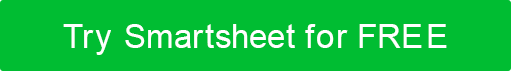 NOM DE L'EMPLOYEUR123 Main Street, City, NY 11101 |  (987) 654-3210 |  webaddress.comNOM DE L'EMPLOYEUR123 Main Street, City, NY 11101 |  (987) 654-3210 |  webaddress.comNOM DE L'EMPLOYEUR123 Main Street, City, NY 11101 |  (987) 654-3210 |  webaddress.comP A Y S T U BPAYER STARTFIN DU PAIEMENTDATE D'ÉMISSIONCOCHEZ NON.P A Y S T U BE M P L O Y E E I N F O R M A T I O NE M P L O Y E E I N F O R M A T I O NE M P L O Y E E I N F O R M A T I O NE M P L O Y E E I N F O R M A T I O NNOM DE L'EMPLOYÉID DE L'EMPLOYÉADRESSEDÉPARTEMENTADRESSEDATE DES AVANTAGESE A R N I N G SE A R N I N G SE A R N I N G SE A R N I N G SE A R N I N G SDESCRIPTION DE LA PAYEHEURESTAUXTOTALCDASALAIRE BRUTSALAIRE BRUTSALAIRE BRUTD E D U C T I O N SD E D U C T I O N SD E D U C T I O N SN E T P A Y DESCRIPTIONQUANTITÉCDATOTALTOTAL DES DÉDUCTIONSP A Y S T U BPAYER STARTFIN DU PAIEMENTDATE D'ÉMISSIONCOCHEZ NON.P A Y S T U BE M P L O Y E E I N F O R M A T I O NE M P L O Y E E I N F O R M A T I O NE M P L O Y E E I N F O R M A T I O NE M P L O Y E E I N F O R M A T I O NNOM DE L'EMPLOYÉID DE L'EMPLOYÉADRESSEDÉPARTEMENTADRESSEDATE DES AVANTAGESE A R N I N G SE A R N I N G SE A R N I N G SE A R N I N G SE A R N I N G SDESCRIPTION DE LA PAYEHEURESTAUXTOTALCDASALAIRE BRUTSALAIRE BRUTSALAIRE BRUTD E D U C T I O N SD E D U C T I O N SD E D U C T I O N SN E T P A Y DESCRIPTIONQUANTITÉCDATOTALTOTAL DES DÉDUCTIONSP A Y S T U BPAYER STARTFIN DU PAIEMENTDATE D'ÉMISSIONCOCHEZ NON.P A Y S T U BE M P L O Y E E I N F O R M A T I O NE M P L O Y E E I N F O R M A T I O NE M P L O Y E E I N F O R M A T I O NE M P L O Y E E I N F O R M A T I O NNOM DE L'EMPLOYÉID DE L'EMPLOYÉADRESSEDÉPARTEMENTADRESSEDATE DES AVANTAGESE A R N I N G SE A R N I N G SE A R N I N G SE A R N I N G SE A R N I N G SDESCRIPTION DE LA PAYEHEURESTAUXTOTALCDASALAIRE BRUTSALAIRE BRUTSALAIRE BRUTD E D U C T I O N SD E D U C T I O N SD E D U C T I O N SN E T P A Y DESCRIPTIONQUANTITÉCDATOTALTOTAL DES DÉDUCTIONS